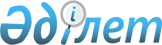 О присвоении наименований улицРешение акима Шолаккорганского сельского округа Созакского района Южно-Казахстанской области от 29 декабря 2015 года № 276. Зарегистрировано Департаментом юстиции Южно-Казахстанской области 12 января 2016 года № 3520

      В соответствии с подпунктом 4) статьи 14 Закона Республики Казахстан «Об административно-территориальном устройстве Республики Казахстан», с учетом мнения населения и на основаниии заключения Южно-Казахстанской областной ономастической комиссии от 4 декабря 2015 года РЕШИЛ:



      1. Улицам сельского округа Шолаккорган:

      1) улице № 24 присвоить имя Амалбек Асканбекова;

      2) улице № 4 присвоить имя Каппар Аубакирова;

      3) улице № 5 присвоить имя Баймахан Башимулы;

      4) улице № 1 присвоить имя Ерман Ембергенова;

      5) улице № 25 присвоить имя Торехан Насырова;

      6) улице № 22 присвоить имя Бекулы Тастыбаева;

      7) улице № 17 присвоить имя Шайык Окшиева.



      2. Контроль за исполнением настоящего решения возлажить заместителю акима сельского округа Т.Шайдазимову.



      3. Настоящее решение вводится в действие по истечении десяти календарных дней после дня его первого официального опубликования.      Аким сельского округа                      П.Сактапбергенулы
					© 2012. РГП на ПХВ «Институт законодательства и правовой информации Республики Казахстан» Министерства юстиции Республики Казахстан
				